                          Муниципальное бюджетное общеобразовательное учреждение«Чесноковская средняя общеобразовательная школа»Рассмотрено и рекомендовано к утверждению педагогическим советом протокол№1от22.08.2022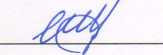 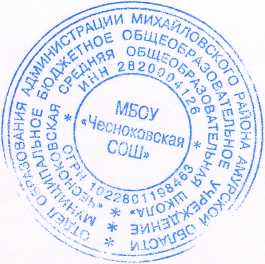                                                                                                 приказ № 110 от 22.08.2022Рабочая программа учебного предмета
« Окружающий мир»
для 2 классаСрок реализации: 2022 - 2023 учебный год                 Составитель: учитель начальных классов                       Федосеева Марина Викторовнас. Чесноково, 2022годПояснительная запискаРабочая программа по окружающему миру 2 класса составлена с учетом:- Федерального государственного образовательного стандарта начального общего образования, утвержденного приказом от 6 октября 2009 г. N 373Федерального государственного образовательного стандарта начального общего образования обучающихся с ограниченными возможностями здоровья, утвержденного приказом от 19.12.2014 N 1598- Федерального перечня учебников, рекомендованных Министерством образования и науки Российской Федерации к использованию в образовательном процессе в образовательных учреждениях на 2021/2022 учебный год (приказ Минобрнауки от 31.03.2014 №253 с текущими изменениями)- ООП НОО МБОУ «Чесноковская СОШ», утвержденной приказом .- Учебного плана НОО МБОУ « Чесноковская СОШ» на 2022-2023 учебный год.- Положения о рабочей программе учебных предметов, курсов в МБОУ «Чесноковская СОШ»- Годового календарного графика образовательного процесса в МБОУ «Чесноковская СОШ» авторской программы: Окружающий мир. Примерные рабочие программы. Предметная линия учебников системы “Школа России”. 1-4 классы : учеб. пособие для общеобразоват. организаций / А.А. Плешаков. - 3-е изд., дораб. - М. : Просвещение, 2019.Цели учебного предмета:      - формирование целостной картины мира и осознание места в нём человека на основе единства рационально-научного познания и эмоционально-ценностного осмысления ребёнком личного опыта общения с людьми и природой;- духовно - нравственное развитие и воспитание личности гражданина России, уважительно и бережно относящегося к среде своего обитания, к природному и культурному достоянию родной страны и всего человечества.Задачи учебного предмета:- формирование уважительного отношения к семье, населённому пункту, региону, в котором проживают дети, к России, её природе и культуре, истории и современной жизни;- осознание ребёнком ценности, целостности и многообразия окружающего мира, своего места в нём;- формирование модели здоровьесберегающего и безопасного поведения в условиях повседневной жизни и в различныхопасных ситуациях;- формирование компетенций для обеспечения экологически и этически обоснованного поведения в природной среде,эффективного взаимодействия в социуме.Место учебного предмета в учебном планеАвторская программа по «Окружающему миру» предполагает во 2 классе 68ч (2 ч в неделю, 34 учебные недели). В учебном плане МБОУ «Чесноковская СОШ»  на 2022-2023учебный год на изучение предмета «Окружающий мир» во 2 классе выделено 68 часов из расчета 2 ч в неделю (34 учебных недели).  УМКПланируемые результаты освоения учебного предмета, курсаЛичностные результатыУ обучающегося будут сформированы: • более глубокое представление о гражданской идентичности в форме осознания «Я» как юного гражданина России, обладателя и носителя государственного языка Российской Федерации — русского языка*; • представления о связях между изучаемыми объектами и явлениями действительности (в природе и обществе); • представление о необходимости бережного, уважительного отношения к культуре разных народов России, выступающей в форме национального языка, национальной одежды, традиционных занятий и праздничных обычаев; • овладение первоначальными навыками адаптации в изменяющемся мире на основе представлений о сезонных изменениях в природе и жизни людей; • понимание и принятие норм и правил школьной жизни, внутренняя позиция школьника на уровне положительного отношения к предмету «Окружающий мир»;• познавательные мотивы учебной деятельности, понимание того, как знания и умения, приобретаемые на уроках окружающего мира, могут быть полезны в жизни; • представление о личной ответственности за свои поступки на основе понимания их последствий и через практику бережного отношения к растениям, животным, окружающим людям*; • эстетические чувства, впечатления через восприятие картин природы, архитектурных сооружений и других достопримечательностей Москвы, Санкт-Петербурга, других городов России и разных стран; • этические чувства и нормы на основе представлений о взаимоотношениях людей в семье, семейных традициях, своей родословной, осознания ценностей дружбы, согласия, взаимопомощи, а также через освоение норм экологической этики; • способность к сотрудничеству со взрослыми и сверстниками на основе взаимодействия при выполнении совместных заданий, в том числе учебных проектов*; • установка на безопасный, здоровый образ жизни на основе представлений о строении и работе организма человека, режиме дня, правилах личной гигиены, правилах безопасного поведения в быту, на улице, в природном окружении, при контактах с незнакомыми людьми; • бережное отношение к материальным и духовным ценностям через выявление связей между отраслями экономики, построение элементарных производственных цепочек, осмысление вклада труда людей разных профессий в создание материальных и духовых ценностей.МЕТАПРЕДМЕТНЫЕ РЕЗУЛЬТАТЫ РегулятивныеОбучающийся научится: • понимать и принимать учебную задачу, сформулированную совместно с учителем; • сохранять учебную задачу урока (воспроизводить её на определенном этапе урока при выполнении задания по просьбе учителя); • выделять из темы урока известные знания и умения; • планировать своё высказывание (выстраивать последовательность предложений для раскрытия темы); • планировать последовательность операций на отдельных этапах урока;• фиксировать в конце урока удовлетворённость/неудовлетворённость своей работой на уроке (с помощью средств, предложенных учителем), объективно относиться к своим успехам/неуспехам;• оценивать правильность выполнения заданий, используя «Странички для самопроверки» и шкалы оценивания, предложенные учителем; • соотносить выполнение работы с алгоритмом, составленным совместно с учителем; • контролировать и корректировать своё поведение по отношению к сверстникам в ходе совместной деятельности.ПознавательныеОбучающийся научится: • понимать и толковать условные знаки и символы, используемые в учебнике и рабочих тетрадях для передачи информации; • находить и выделять при помощи взрослых информацию, необходимую для выполнения заданий, из разных источников; • использовать схемы для выполнения заданий, в том числе схемы-аппликации, схемы-рисунки; • понимать содержание текста, интерпретировать смысл, фиксировать полученную информацию в виде записей, рисунков, фотографий, таблиц; • анализировать объекты окружающего мира, схемы, рисунки с выделением отличительных признаков; • классифицировать объекты по заданным (главным) критериям; • сравнивать объекты по заданным критериям (по эталону, на ощупь, по внешнему виду); • осуществлять синтез объектов при работе со схемами-аппликациями; • устанавливать причинно-следственные связи между явлениями; • строить рассуждение (или доказательство своей точки зрения) по теме урока в соответствии с возрастными нормами; • проявлять индивидуальные творческие способности при выполнении рисунков, рисунков-символов, условных знаков, подготовке сообщений, иллюстрировании рассказов; • моделировать объекты, явления и связи в окружающем мире (в том числе связи в природе, между отраслями экономики, производственные цепочки).КоммуникативныеОбучающийся научится: • включаться в коллективное обсуждение вопросов с учителем и сверстниками; • формулировать ответы на вопросы; • слушать партнёра по общению и деятельности, не перебивать, не обрывать на полуслове, вникать в смысл того, о чём говорит собеседник; • договариваться и приходить к общему решению при выполнении заданий; • высказывать мотивированное суждение по теме урока (на основе своего опыта и в соответствии с возрастными нормами); • поддерживать в ходе выполнения задания доброжелательное общение друг с другом; • признавать свои ошибки, озвучивать их, соглашаться, если на ошибки указывают другие; • употреблять вежливые слова в случае неправоты «Извини, пожалуйста», «Прости, я не хотел тебя обидеть», «Спасибо за замечание, я его обязательно учту» и др.; • понимать и принимать задачу совместной работы (парной, групповой), распределять роли при выполнении заданий; • строить монологическое высказывание, владеть диалогической формой речи (с учётом возрастных особенностей, норм); • готовить небольшие сообщения, проектные задания с помощью взрослых; • составлять небольшие рассказы на заданную тему.Предметные результатыОбучающийся научится: • находить на карте Российскую Федерацию, Москву — столицу России; • называть субъект Российской Федерации, в котором находится город (село), где живут учащиеся; • различать государственные символы России — флаг, герб, гимн; • приводить примеры народов России; • сравнивать город и село, городской и сельский дома; • различать объекты природы и предметы рукотворного мира; • оценивать отношение людей к окружающему миру; • различать объекты и явления неживой и живой природы;• находить связи в природе, между природой и человеком; • проводить наблюдения и ставить опыты; • измерять температуру воздуха, воды, тела человека; • определять объекты природы с помощью атласа-определителя; • сравнивать объекты природы, делить их на группы; • ухаживать за комнатными растениями и животными живого уголка; • находить нужную информацию в учебнике и дополнительной литературе; • соблюдать правила поведения в природе, читать и рисовать экологические знаки; • различать составные части экономики, объяснять их взаимосвязь; • прослеживать производственные цепочки, изображать их с помощью моделей; • узнавать различные строительные машины и материалы, объяснять их назначение; • различать виды транспорта; • приводить примеры учреждений культуры и образования; • определять профессии людей по фотографиям и описаниям, находить взаимосвязи между трудом людей различных профессий; • различать внешнее и внутреннее строение тела человека; • правильно строить режим дня, соблюдать правила личной гигиены; • соблюдать правила безопасного поведения на улице и в быту, на воде и в лесу;• различать основные дорожные знаки, необходимые пешеходу; • соблюдать основные правила противопожарной безопасности; • правильно вести себя при контактах с незнакомцами; • оценивать характер взаимоотношений людей в семье, в школе, в кругу сверстников; • приводить примеры семейных традиций; • соблюдать правила вежливости при общении со взрослыми и сверстниками, правила культурного поведения в школе и других общественных местах; • различать стороны горизонта, обозначать их на схеме; • ориентироваться на местности разными способами; • различать формы земной поверхности, сравнивать холм и гору; • различать водные объекты, узнавать их по описанию;• читать карту и план, правильно показывать на настенной карте; • находить и показывать на глобусе и карте мира материки и океаны; • различать физическую и политическую карты, находить и показывать на политической карте мира разные страны.Содержание учебного предмета, курсаЧЕЛОВЕК И ПРИРОДА Окружающий мир, его многообразие. Способы и средства познания окружающего мира. Признаки предметов (цвет, форма, сравнительные размеры и др.). Представление о времени и его течении. Прошлое, настоящее и будущее. Последовательность дней недели, времён года, месяцев. Природа — это то, что нас окружает, но не создано человеком. Природные объекты и предметы, созданные человеком. Неживая и живая природа. Явления природы. Примеры природных явлений: смена времён года, снегопад, листопад, перелёты птиц, смена времени суток, рассвет, закат, ветер, дождь, гроза. Разнообразие звуков в окружающем мире; причина возникновения и способ распространения звуков. Радуга — украшение окружающего мира, цвета радуги, причины возникновения радуги. Связи в окружающем мире: между неживой и живой природой, между растениями и животными, между человеком и природой. Изображение связей с помощью моделей. Вещество — это то, из чего состоят все природные объекты и предметы. Разнообразие веществ в окружающем мире. Примеры веществ: соль, сахар, вода, природный газ. Твёрдые тела, жидкости, газы. Звёзды и планеты. Солнце — ближайшая к нам звезда, источник света и тепла для всего живого на Земле. Земля — планета, общее представление о форме и размерах Земли. Луна — спутник Земли. Освоение человеком космоса; достижения нашей страны в космических исследованиях. Глобус как модель Земли. Географическая карта и план. Материки и океаны, их названия, расположение на глобусе и карте. Холодные и жаркие районы Земли, особенности их природы. Важнейшие природные объекты своей страны, района. Ориентирование на местности. Компас. Смена дня и ночи на Земле. Вращение Земли как причина смены дня и ночи. Времена года, их особенности (на основе наблюдений). Обращение Земли вокруг Солнца как причина смены времён года. Смена времён года в родном крае на основе наблюдений. Погода, её составляющие (температура воздуха, облачность, осадки, ветер). Наблюдение за погодой своего края. Измерение температуры воздуха с помощью термометра. Предсказание погоды и его значение в жизни людей. Формы земной поверхности: равнины, горы, холмы, овраги (общее представление, условное обозначение равнин и гор на карте). Особенности поверхности родного края (краткая характеристика на основе наблюдений). Водные богатства, их разнообразие (океан, море, река, озеро, пруд); использование человеком. Водные богатства родного края (названия, краткая характеристика на основе наблюдений). Воздух — смесь газов. Свойства воздуха. Значение воздуха для растений, животных, человека. Вода. Свойства воды. Состояния воды, её распространение в природе, значение для живых организмов и хозяйственной жизни человека. Круговорот воды в природе. Мир камней, его разнообразие и красота. Горные породы и минералы. Полезные ископаемые, их значение в хозяйстве человека, бережное отношение людей к полезным ископаемым. Полезные ископаемые родного края (2—3 примера). Почва, её состав, значение для живой природы и хозяйственной жизни человека. Охрана почвы. Растения, их разнообразие. Водоросли, мхи, папоротники, хвойные и цветковые растения. Части растения (корень, стебель, лист, цветок, плод, семя). Условия, необходимые для жизни растения (свет, тепло, воздух, вода). Особенности дыхания и питания растений. Размножение и развитие растений. Деревья, кустарники, травы. Дикорастущие и культурные растения. Роль растений в природе и жизни людей, бережное отношение человека к растениям. Растения родного края, названия и краткая характеристика на основе наблюдений. Грибы, их разнообразие, значение в природе и жизни людей; съедобные и несъедобные грибы. Правила сбора грибов, бережное отношение к ним. Животные, их разнообразие. Насекомые, рыбы, птицы, звери, их различия. Земноводные, пресмыкающиеся и другие группы животных (по выбору). Условия, необходимые для жизни животных (воздух, вода, тепло, пища). Особенности питания разных животных (растительноядные, насекомоядные, хищные, всеядные), цепи питания. Размножение и развитие животных (на примере насекомых, рыб, земноводных, пресмыкающихся, птиц, зверей). Дикие и домашние животные. Роль животных в природе и жизни людей, бережное отношение человека к животным. Животные родного края, названия, краткая характеристика на основе наблюдений. Лес, луг, водоём — единство живой и неживой природы (солнечный свет, воздух, вода, почва, растения, животные). Круговорот веществ. Природное сообщество и взаимосвязи в нём: растения — пища и укрытие для животных; животные — распространители плодов и семян растений. Влияние человека на природные сообщества. Природные сообщества родного края (2—3 примера на основе наблюдений). Природные зоны России: общее представление, основные природные зоны (природные условия, растительный и животный мир, особенности труда и быта людей, влияние человека на природу изучаемых зон, охрана природы). Человек — часть природы. Зависимость жизни человека от природы. Этическое и эстетическое значение природы в жизни человека. Положительное и отрицательное влияние деятельности человека на природу (в том числе на примере окружающей местности). Экологические проблемы и способы их решения. Правила поведения в природе. Охрана природных богатств: воды, воздуха, полезных ископаемых, растительного и животного мира. Заповедники, национальные парки, их роль в охране природы. Красная книга России, её значение, отдельные представители растений и животных Красной книги. Посильное участие в охране природы. Личная ответственность каждого человека за сохранность природы.Всемирное природное наследие. Бережное отношение к природному наследию человечества — долг всего общества и каждого человека. Международная Красная книга. Международные экологические организации (2—3 примера). Международные экологические дни, их значение, участие детей в их проведении.Общее представление о строении тела человека. Системы органов (опорно-двигательная, пищеварительная, дыхательная, кровеносная, нервная, органы чувств), их роль в жизнедеятельности организма. Гигиена систем органов. Измерение температуры тела человека, частоты пульса. Личная ответственность каждого человека за состояние своего здоровья и здоровья окружающих его людей. Внимание, уважительное отношение к людям с ограниченными возможностями здоровья, забота о них.ЧЕЛОВЕК И ОБЩЕСТВО Общество — совокупность людей, которые объединены общей культурой и связаны друг с другом совместной деятельностью во имя общей цели. Духовно-нравственные и культурные ценности — основа жизнеспособности общества. Человек — член общества, носитель и создатель культуры. Понимание того, как складывается и развивается культура общества и каждого его члена. Общее представление о вкладе в культуру человечества традиций и религиозных воззрений разных народов. Взаимоотношения человека с другими людьми. Культура общения с представителями разных национальностей, социальных групп: проявление уважения, взаимопомощи, умения прислушиваться к чужому мнению. Внутренний мир человека, общее представление о человеческих свойствах и качествах. Семья — самое близкое окружение человека. Имена, отчества и фамилии членов семьи. Взаимоотношения в семье и взаимопомощь членов семьи. Оказание посильной помощи взрослым. Забота о детях, престарелых, больных — долг каждого человека. Семейные традиции. Родословная. Составление схемы родословного древа, истории семьи.Хозяйство семьи. Предметы домашнего обихода, их разнообразие. Вещи как хранители семейной памяти. Бережное отношение к вещам. Путь воды от природных источников до жилища людей, способы экономии воды в быту. Общее представление о способах выработки электроэнергии и доставке её потребителям. Бытовые электроприборы, их роль в жизни современного человека. Способы экономии электроэнергии в быту. Одежда в прошлом и теперь. Зависимость типа одежды от погодных условий, национальных традиций и назначения (деловая, спортивная, рабочая, домашняя и др.). Младший школьник. Правила поведения в школе, на уроке. Обращение к учителю. Роль учителя в духовно-нравственном развитии и воспитании личности школьника. Классный, школьный коллектив, совместная учёба, игры, отдых. Режим дня школьника, составление режима дня. Друзья, взаимоотношения между ними; ценность дружбы, согласия, взаимной помощи. Правила взаимоотношений со взрослыми, сверстниками, культура поведения в школе и других общественных местах. Внимание к сверстникам, одноклассникам, плохо владеющим русским языком, помощь им в ориентации в учебной среде и окружающей обстановке. Экономика, её составные части (промышленность, сельское хозяйство, строительство, транспорт, торговля) и связи между ними. Товары и услуги. Роль денег в экономике. Государственный и семейный бюджет. Экологические последствия хозяйственной деятельности людей. Простейшие экологические прогнозы. Построение безопасной экономики — одна из важнейших задач общества. Природные богатства и труд людей — основа экономики. Значение труда в жизни человека и общества. Трудолюбие как общественно значимая ценность. Профессии людей. Личная ответственность человека за результаты своего труда и профессиональное мастерство. Наземный, воздушный и водный транспорт. Транспорт города или села. Общественный транспорт. Правила пользования транспортом. Общее представление об истории развития транспорта, в том числе об истории появления и усовершенствования велосипеда. Устройство велосипеда, разнообразие современных моделей (прогулочный, гоночный, детский трёхколёсный и др.). Роль компьютера в современной жизни. Средства связи: поч та, телеграф, телефон, электронная почта. Средства массовой информации: радио, телевидение, пресса, Интернет. Избирательность при пользовании средствами массовой информации в целях сохранения духовно-нравственного здоровья. Наша Родина — Россия, Российская Федерация. Ценностно-смысловое содержание понятий: Родина, Отечество, Отчизна. Государственная символика России: Государственный герб России, Государственный флаг России, Государственный гимн России; правила поведения при прослушивании гимна. Конституция — Основной закон Российской Федерации. Права ребёнка. Президент Российской Федерации — глава государства. Ответственность главы государства за социальное и духовно-нравственное благополучие граждан. Праздник в жизни общества как средство укрепления общественной солидарности и упрочения духовно-нравственных связей между соотечественниками. Новый год, Рождество, День защитника Отечества, 8 Марта, День весны и труда, День Победы, День России, День защиты детей, День народного единства, День Конституции. Оформление плаката или стенной газеты к общественному празднику. Россия на карте, государственная граница России. Москва — столица России. Достопримечательности Москвы: Кремль, Красная площадь, Большой театр и др. Характеристика отдельных исторических событий, связанных с Москвой (основание Москвы, строительство Кремля и др.). Герб Москвы. Расположение Москвы на карте. Города России. Санкт-Петербург: достопримечательности (Зимний дворец, памятник Петру I — Медный всадник, разводные мосты через Неву и др.). Города Золотого кольца России (по выбору). Россия — многонациональная страна. Народы, населяющие Россию, их обычаи, характерные особенности быта (по выбору). Основные религии народов России: православие, ислам, иудаизм, буддизм. Уважительное отношение к своему и другим народам, их религии, культуре, истории. Родной край — частица России. Родной город (село), регион (область, край, республика): название, основные достопримечательности; музеи, театры, спортивные комплексы и пр. Особенности труда людей родного края, их профессии. Названия разных народов, проживающих в данной местности, их обычаи, характерные особенности быта. Важные сведения из истории родного края. История — наука о прошлом людей. Исторические источники. Счёт лет в истории. Историческая карта. История Отечества. Наиболее важные и яркие события общественной и культурной жизни страны в разные исторические периоды: Древняя Русь, Московское государство, Российская империя, СССР, Российская Федерация. Картины быта, труда, духовно-нравственных и культурных традиций людей в разные исторические времена. Выдающиеся люди разных эпох как носители базовых национальных ценностей. Охрана памятников истории и культуры. Посильное участие в охране памятников истории и культуры своего края. Личная ответственность каждого человека за сохранность историко-культурного наследия своего края. Страны и народы мира. Общее представление о многообразии стран и народов на Земле. Знакомство с несколькими странами: название, расположение на политической карте, столица, главные достопримечательности. Представления об эпохах в истории человечества: первобытная история, история Древнего мира, история Средних веков, история Нового времени, история Новейшего времени. Памятники истории и культуры — свидетели различных эпох в истории человечества. Всемирное культурное наследие. Бережное отношение к культурному наследию человечества — долг всего общества и каждого человека.ПРАВИЛА БЕЗОПАСНОЙ ЖИЗНИ Ценность здоровья и здорового образа жизни. Личная ответственность каждого человека за сохранение и укрепление своего здоровья. Режим дня школьника, чередование труда и отдыха в режиме дня; личная гигиена. Физическая культура, закаливание, игры на воздухе как условие сохранения и укрепления здоровья. Номера телефонов экстренной помощи. Первая помощь при лёгких травмах (ушиб, порез, ожог), обмораживании, перегреве. Дорога от дома до школы, правила безопасного поведения на дорогах, основные дорожные знаки. Правила безопасности при использовании транспортных средств, в том числе при езде на велосипеде. Правила пожарной безопасности, основные правила обращения с газом, электричеством и электроприборами, водой. Правила безопасности при использовании компьютера, мобильного телефона. Опасные места в квартире, доме и его окрестностях (балкон, подоконник, лифт, стройплощадка, пустырь и т. д.). Правила безопасности при контактах с незнакомыми людьми. Правила безопасного поведения в природе, в том числе в лесу, на воде. Правила безопасности при обращении с кошкой и собакой. Экологическая безопасность. Бытовой фильтр для очистки воды, его устройство и использование. Забота о здоровье и безопасности окружающих людей — нравственный долг каждого человека. \На уроках используются следующие виды деятельности:Использование словесных (рассказ, беседа, пояснение, указание, словесная инструкция, вопросы), наглядных (иллюстрация, демонстрация, прослушивание) и практических (упражнения, соревнования,моделирование, эксперимент) методов в обучении;Метод стимулирования учения (использование дидактических игр и и занимательных упражнений);Использование дискуссии при обучении (обмениваться взглядами по определенной теме);Создание на уроке определенной педагогической ситуации общения, которая позволит ученикам проявить самостоятельность и инициативу;Приём выделения главного.Так как с составе класса есть обучающиеся с ОВЗ (ЗПР),  на уроках используются специальные методы и приёмы:Наблюдение за особенностями развития ребёнка в динамике;Использование словесных (рассказ, беседа, пояснение, указание, словесная инструкция, вопросы), наглядных (иллюстрация, демонстрация, прослушивание) и практических (упражнения, соревнования,моделирование, эксперимент) методов в обучении;Приёмы развития мыслительной активности;При запоминании использовать приём мнемотехники;Метод стимулирования учения (использование дидактических игр и и занимательных упражнений);Приём выделения главного.Основные направления коррекционной работы:Выбор индивидуального темпа обучения.При утомляемости включать в социальные формы деятельности.Развитие познавательной активности.Формирование ориентации на личные достижения в учебном процессе.Расширение представлений об окружающем мире, формирование отчётливых, разносторонних представлений о предметах и явлениях.Коррекция индивидуальных пробелов в знаниях.Формирование умений и навыков, необходимых для деятельности любого вида: ориентироваться в задании, планировать предстоящую работу, выполнять её в соответствии с образцом или указанием педагога, осуществлять самоконтроль и самооценку.Поэтапное распределение учебного материала.Объяснение нового материала с использованием наглядного и практического метода.Структурное и краткое изложение инструкций.Использование памяток, алгоритмов, опорных таблиц.Тематическое планированиеКалендарно-тематическое планированиеЛист внесения изменений в рабочую программупредметкласскол-во часовучебникавторская программаметодический комплектконтольно- измерительные материалылитературноечтение268Окружающий мир. 2 класс: Учебник для общеобразоват. организаций. В 2 ч. Ч. 1 / А. А. Плешаков. – 10-е изд. – М. : Просвещение, 2019.Окружающий мир. 2 класс: Учебник для общеобразоват. организаций. В 2 ч. Ч. 2 / А. А. Плешаков. – 10-е изд. – М. : Просвещение, 2019.Окружающий мир. Примерные рабочие программы. Предметная линия учебников системы “Школа России”. 1-4 классы : учеб. пособие для общеобразоват. организаций / А.А. Плешаков. - 3-е изд., дораб. - М. : Просвещение, 2019.Окружающий мир. Методическое пособие с поурочными разработками. 2 класс: учеб.пособие для общеобр. организаций / Л.Л. Тимофеева, И.В. Бутримова. – М.: Просвещение, 2019г. – 207 с.А.А. Плешаков Окружающий мир Проверочные работыМ. : Просвещение, 2019 г.№Наименование раздела, темы.Количество часов1Раздел «Где мы живем»42Раздел «Природа» 203Раздел «Жизнь города и села» 104Раздел «Здоровье и безопасность» 195Раздел «Общение» 76Раздел «Путешествия» 18№ урокаКол-во часовНазвание раздела /Тема урокаДата по плануПо фактуРаздел «Где мы живем» (4 ч)Раздел «Где мы живем» (4 ч)Раздел «Где мы живем» (4 ч)Раздел «Где мы живем» (4 ч)11Знакомство с учебником. Родная страна.02.0921Город и село. Проект «Родной город (село)»06.0931Природа и рукотворный мир08.0941Проверим и оценим свои достижения по разделу «Где мы живем»13.09Раздел «Природа» (20 ч)Раздел «Природа» (20 ч)Раздел «Природа» (20 ч)Раздел «Природа» (20 ч)51Неживая и живая природа15.0961Явления природы20.0971Что такое погода22.0981В гости к осени (экскурсия)27.0991В гости к осени (урок)29.09101Звездное небо04.10111Заглянем в кладовые Земли06.10121Про воздух и воду11.10131Про воздух и воду13.10141Какие бывают растения18.10151Какие бывают животные20.10161Невидимые нити25.10171Дикорастущие и культурные растения27.10181Дикие и домашние животные08.11191Комнатные растения10.11201Животные живого уголка15.11211Про кошек и собак17.11221Красная книга22.11231Будь природе другом! Проект «Красная книга, или Возьмем под защиту»24.11241Проверим себя и оценим свои достижения по разделу «Природа»29.11Раздел «Жизнь города и села» (10 ч)Раздел «Жизнь города и села» (10 ч)Раздел «Жизнь города и села» (10 ч)Раздел «Жизнь города и села» (10 ч)251Что такое экономика01.12261Из чего что сделано06.12271Как построить дом08.12281Какой бывает транспорт13.12291Культура и образование15.12301Все профессии важны. Проект «Профессии»20.12311В гости к зиме (экскурсия)22.12321В гости к зиме (урок)27.12331Проверим себя и оценим свои достижения по разделу «Жизнь города и села»29.12341Презентация проектов «Родное село», «Красная книга, или Возьмем под защиту», «Профессии»17.01Раздел «Здоровье и безопасность» (19 ч)Раздел «Здоровье и безопасность» (19 ч)Раздел «Здоровье и безопасность» (19 ч)Раздел «Здоровье и безопасность» (19 ч)351Строение тела человека19.01361Если хочешь быть здоров24.01371Берегись автомобиля!26.01381Школа пешехода31.01391Домашние опасности02.02401Пожар!07.02411На воде и в лесу09.02421Опасные незнакомцы14.02431Проверим себя и оценим свои достижения по разделу «Здоровье и безопасность»16.02Раздел «Общение» (7 ч)Раздел «Общение» (7 ч)Раздел «Общение» (7 ч)Раздел «Общение» (7 ч)441Наша дружная семья21.02451Проект «Родословная»28.02461В школе02.03471Правила вежливости07.03481Ты и твои друзья09.03491Мы – зрители и пассажиры14.03501Проверим себя и оценим свои достижения по разделу «Общение»16.03Раздел «Путешествия» (18 ч)Раздел «Путешествия» (18 ч)Раздел «Путешествия» (18 ч)Раздел «Путешествия» (18 ч)511Посмотри вокруг21.03521Ориентирование на местности23.03531Ориентирование на местности04.04541Формы земной поверхности06.04551Водные богатства11.04561В гости к весне (экскурсия)13.04571В гости к весне (урок)18.04581Россия на карте20.04591Проект «Города России»25.04601Путешествие по Москве27.04611Московский Кремль02.05621Город на Неве04.05631Путешествие по планете10.05641Путешествие по материкам11.05651Страны мира. Проект «Страны мира»16.05661Впереди лето18.05671Проверим себя и оценим свои достижения по разделу «Путешествия»23.05681Презентация проектов «Родословная», «Города России», «Страны мира»25.05№ п/пДата Характер измененияРеквизиты документа, которым закреплено изменениеПодпись сотрудника, внесшего изменения